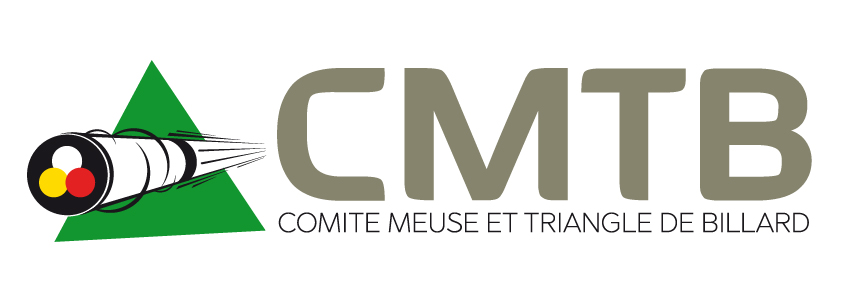     CHAMPIONNAT  PAR  EQUIPES  TERRITOIRE  LORRAIN  CALENDRIER  CMTB  Saison 2017 /2018  -  Matchs 14 h Partie  Libre - Division 4  Billard 2m80 70 pts si un des joueurs est classé R3        /       50 pts si deux joueurs R4Article 13 :    JOUEURS REMPLACANTSIl prend rang dans l’équipe en respectant, s’il est classé, l’ordre des catégories et moyennes des joueurs de l’équipe :    il ne prend pas obligatoirement la place du joueur défaillant.Le joueur qui dispute 3 matchs dans une équipe devient titulaire de cette équipe.Article 15 :    Les joueurs sont classés par rang (1, 2 et 3) dans l’ordre décroissant de leur catégorie et de leur moyenne.Saisie des résultats sur le site ffbsportif.com                                                              Finale de Ligue :   13 mai 2018VOLTZ  Daniel     Responsable CMTB       Championnat par équipes territoire Lorrain Tél :  03 29 78 12 59                       Port :  06 24 21 74 69                            Mail :   voltzdaniel@orange.fr             70 / 50 points   ou   40 Reprises   -   14 heures70 / 50 points   ou   40 Reprises   -   14 heuresDatesClubsRésultats 102  décembreFRIGNICOURT 1 / FRIGNICOURT 2216  décembreFRIGNICOURT 2 / FRIGNICOURT 1313  janvierFRIGNICOURT 1 / FRIGNICOURT 2427  janvierFRIGNICOURT 2 / FRIGNICOURT 1510  févrierFRIGNICOURT 1 / FRIGNICOURT 2624  févrierFRIGNICOURT 2 / FRIGNICOURT 1B C   FRIGNICOURT  1B C   FRIGNICOURT  1B C   FRIGNICOURT  1B C   FRIGNICOURT  2B C   FRIGNICOURT  2B C   FRIGNICOURT  21DESCHAMPS  MauriceR40.92JACQUEL  JeanR31.342ANQUETIN  GuyR40.80BROCHARD  JacquesR40.753SEURAT  GuyR40.75MERCIER  JeanR40.49RHELLIOT  PascalR40.70GOLE  Jean louisNCRR